Тема:Инновационная деятельность педагога в современном образованииВоспитатель ГБ ДОУ «Детский сад №7» г. Севастополь Хаялиева С.К.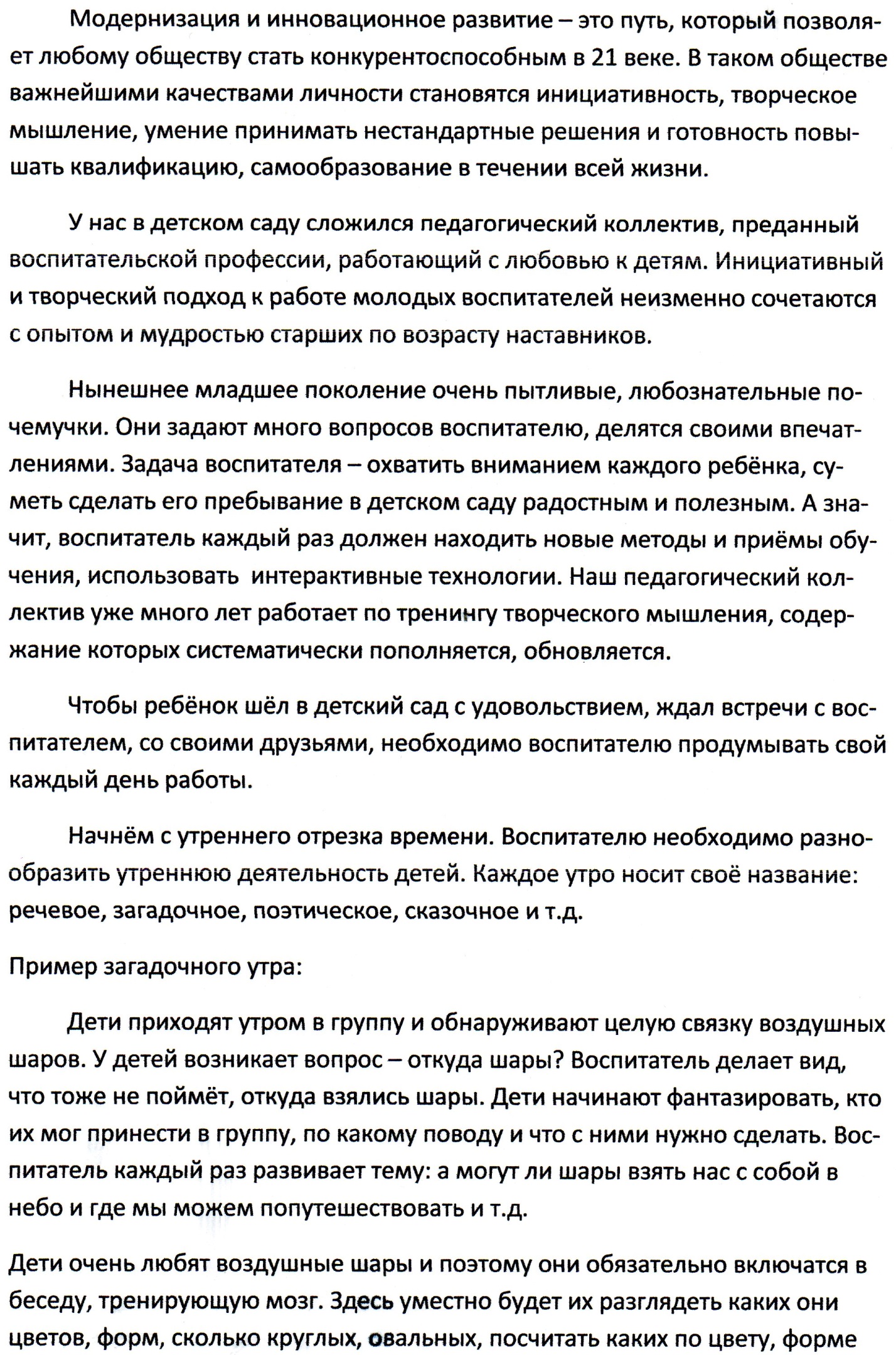 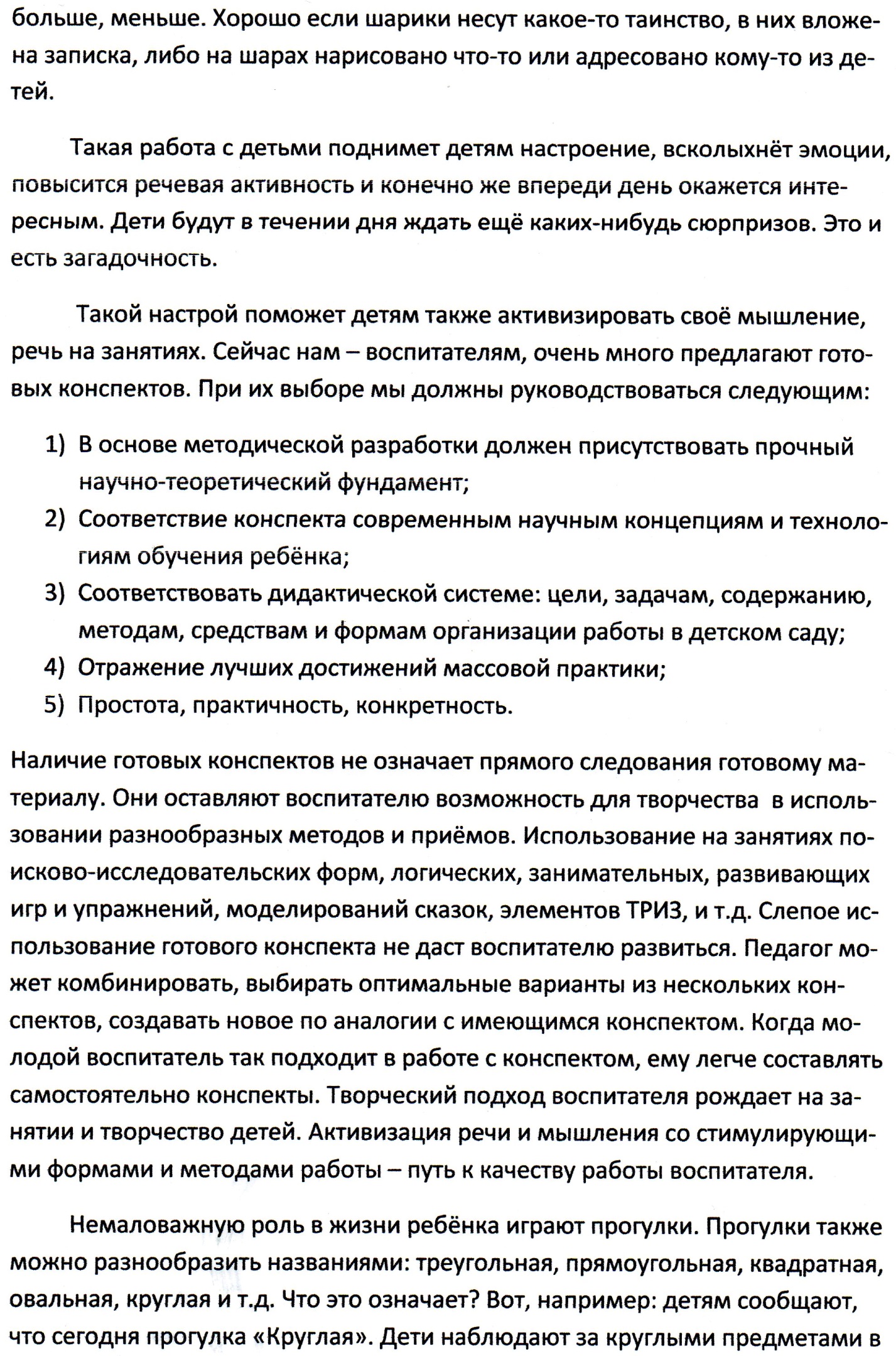 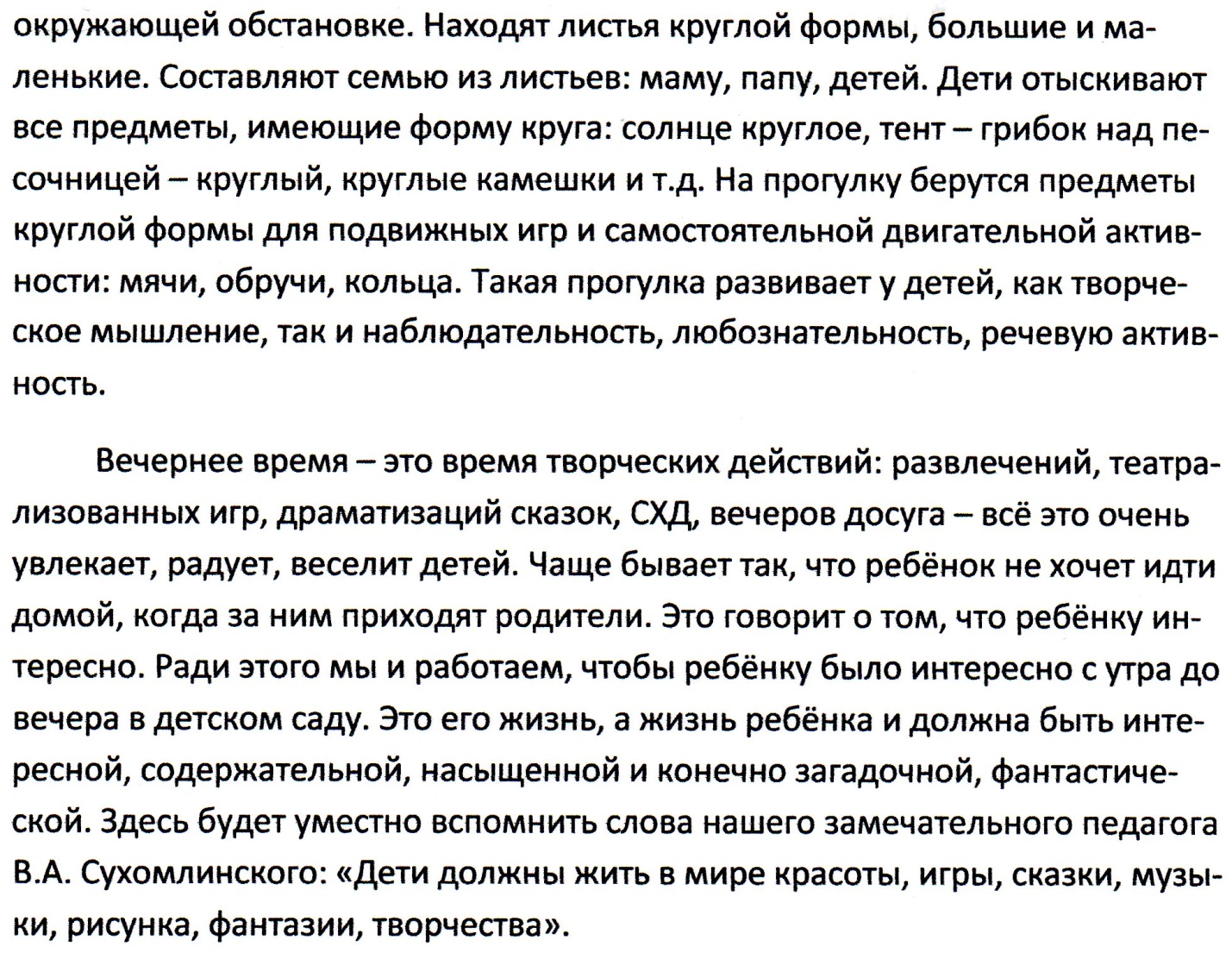 